Invitation sendt til:TILMELDINGSFRIST: 23. maj 2022Tilmeldingen skal ske på http://www.ihf-swim.dk under EVENT – følg linket i invitationsmailen.MIDT-ØST begynderstævner er for børn i alderen 7-12 år. Der vil være klassiske løb, men også færdighedsprøver (skills). Der vil ikke blive lavet diskvalifikationer under stævnet, og skulle man falde i vandet, får man et forsøg mere.Løbsprogram:50 m fly-ryg drenge-piger50 m ryg-bryst drenge-piger50 m bryst-crawl drenge-pigeSkills: Ryg til bryst vending.50 m fri drenge-piger50 m bryst drenge-piger100m medleySkills: 25 m crawl ben med plade4x25 m holdmedley holdkap drenge og piger (valgfri sammensætning men min. 1 af hvert køn)Max. 5 løb pr. svømmer inkl. skills og holdkapper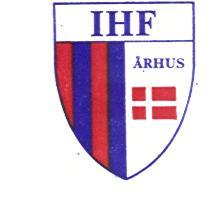 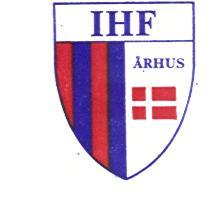 Hasle den 28. april 2022Øvede svømmereLørdagOpvarmning Kl. 08.30-09.45StævnestartKl. 10.00Official/tidtagermødeKl. 09.00Forventet stævnetslutCa. kl. 15.00STEDHasle Svømmehal, Herredsvej 15, 8210 Århus V.FORPLEJNINGDer skal medbringes en lille madpakke og drikkedunkTRANSPORTMan sørger selv for transport. Det er i vores egen hal.OFFICIALSØvede holdet skal ikke stille med officials MEDBRINGSvømmerne bør medbringe badetøj, badehætte (hvis man har en), svømmebriller, håndklæde, shorts, t-shirt, indesko eller badesandaler, evt. strømper. Samt madpakke og drikkedunk